#DiventArbitro 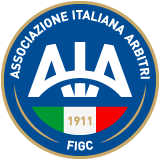 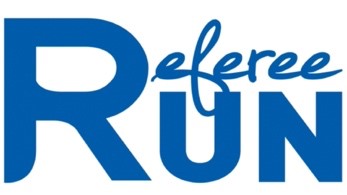 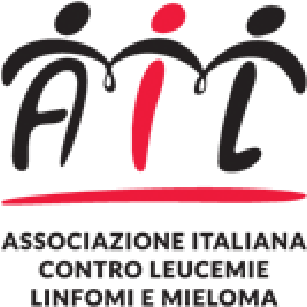 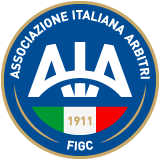 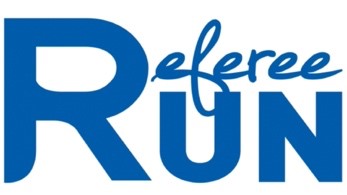 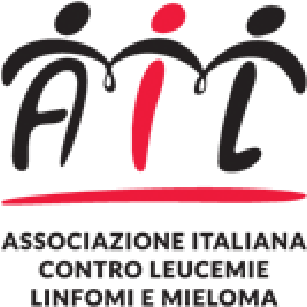 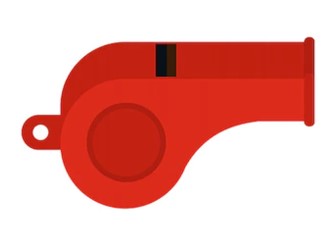 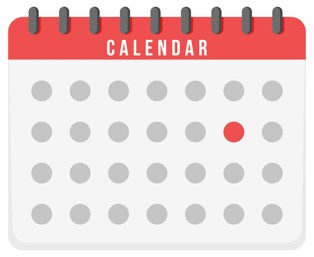 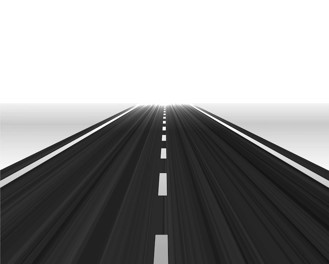 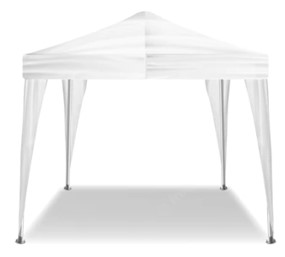 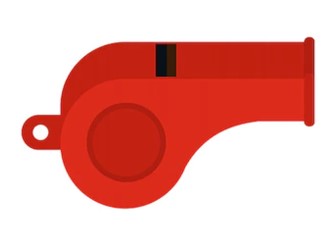 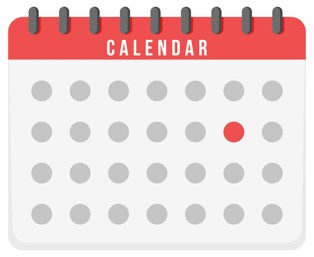 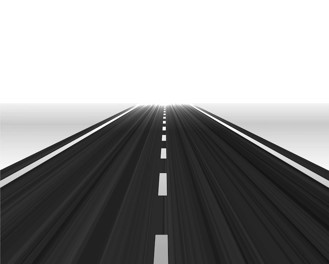 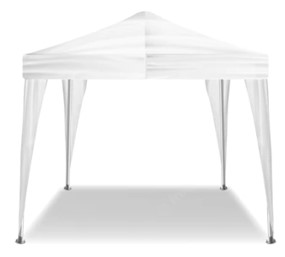 chi possono partecipare tutti gli Arbitri associati all’A.I.A.-F.I.G.C. dove e quando Milano – Domenica 27 Novembre 2022 Partenza gara ore 09.30 – Viale Gadio percorso 10 km competitivi per Arbitri in possesso tesseramento Fidal o Run Card 10 km non competitivi per gli altri Arbitri  ritiro pettorale e pacco gara venerdì 25 dalle ore 15.00 alle 19.00 sabato 26 dalle ore 10.00 alle ore 19.00 domenica 27 dalle ore 07.00 alle ore 08.30 presso la presso Segreteria Organizzativa in Piazza del Cannone.  iscrizioni al prezzo di € 19,00 fino al 22/11/2022 sul sito https://join.endu.net/entry?edition=71982 inserendo codice promozionale GM10ARB8252752 riservato ai soli associati. 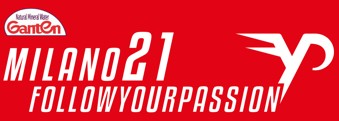 A.I.A.-F.I.G.C. Commissione Eventi organizza 8° CAMPIONATO NAZIONALE DI CORSA SU STRADA SUI 10 KM PER ARBITRI DI CALCIO 